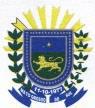 CRONOGRAMA DE RECEITA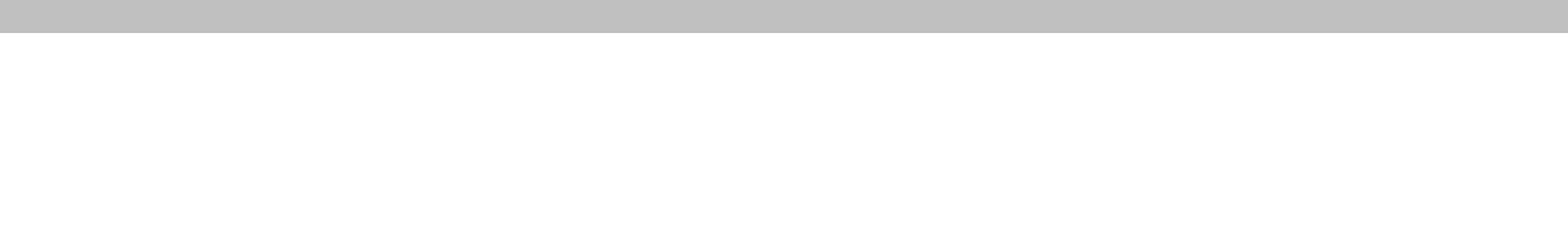 ORGÃO/ENTIDADE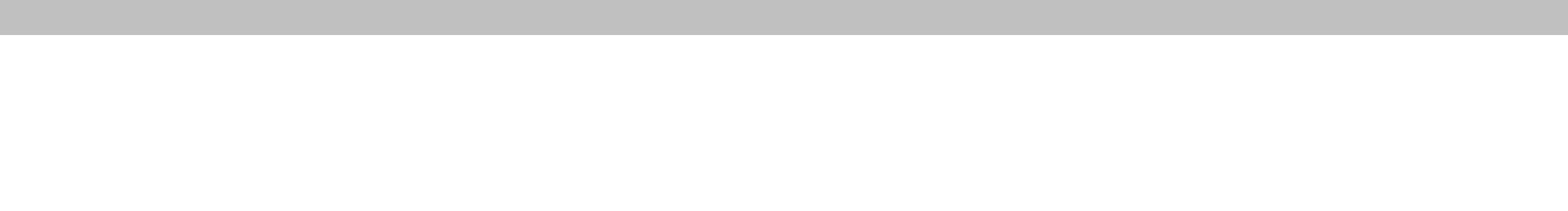 CRONOGRAMA DE DESPESAORGÃO/ENTIDADE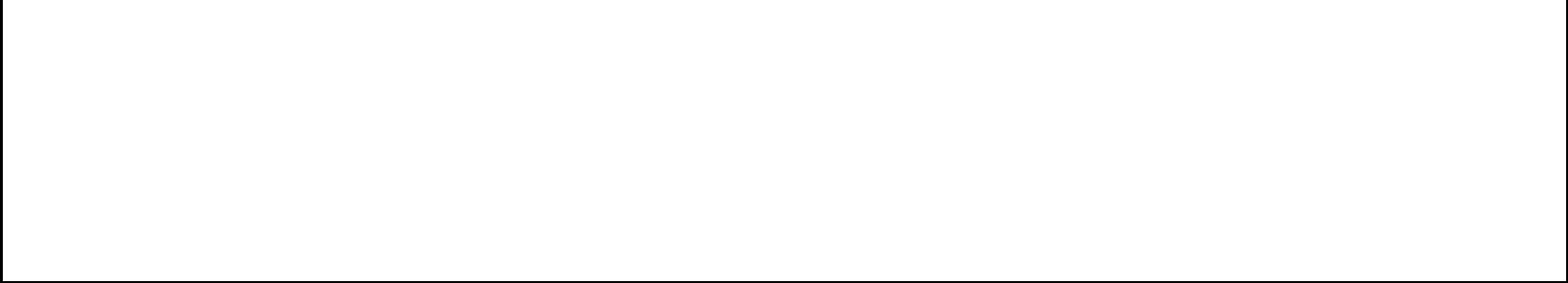 Poderá ocorrer casos em que o desembolso não seja trimestral. Nesse caso o quadro deverá ser preenchido de acordo com a necessidade prevista para execução.GOVERNO DO ESTADO DEGOVERNO DO ESTADO DEPLANO DE TRABALHOGOVERNO DO ESTADO DEGOVERNO DO ESTADO DECRONOGRAMA DE RECEITA EANEXO VIIIMATO GROSSO DO SULMATO GROSSO DO SULCRONOGRAMA DE RECEITA EANEXO VIIIMATO GROSSO DO SULMATO GROSSO DO SULDESPESADESPESAMODALIDADE:TERMO DE COLABORAÇÃOTERMO DE COLABORAÇÃOMODALIDADE:TERMO DE COLABORAÇÃOTERMO DE COLABORAÇÃOTERMO DE FOMENTOTERMO DE FOMENTOMetaEtapa/Fase1º Trimestre2º Trimestre3º Trimestre4º TrimestreTotal da MetaTOTALORGANIZAÇÃO DA SOCIEDADE CIVILORGANIZAÇÃO DA SOCIEDADE CIVILORGANIZAÇÃO DA SOCIEDADE CIVILMetaEtapa/Fase1º Trimestre2º Trimestre3º Trimestre4º TrimestreTotal da MetaTOTALMetaEtapa/Fase1º Trimestre2º Trimestre3º Trimestre4º TrimestreTotal da MetaTOTALORGANIZAÇÃO DA SOCIEDADE CIVILORGANIZAÇÃO DA SOCIEDADE CIVILORGANIZAÇÃO DA SOCIEDADE CIVILMetaEtapa/Fase1º Trimestre2º Trimestre3º Trimestre4º TrimestreTotal da MetaTOTALAUTENTICAÇÃOLocal:Data:Assinatura do Representante Legal